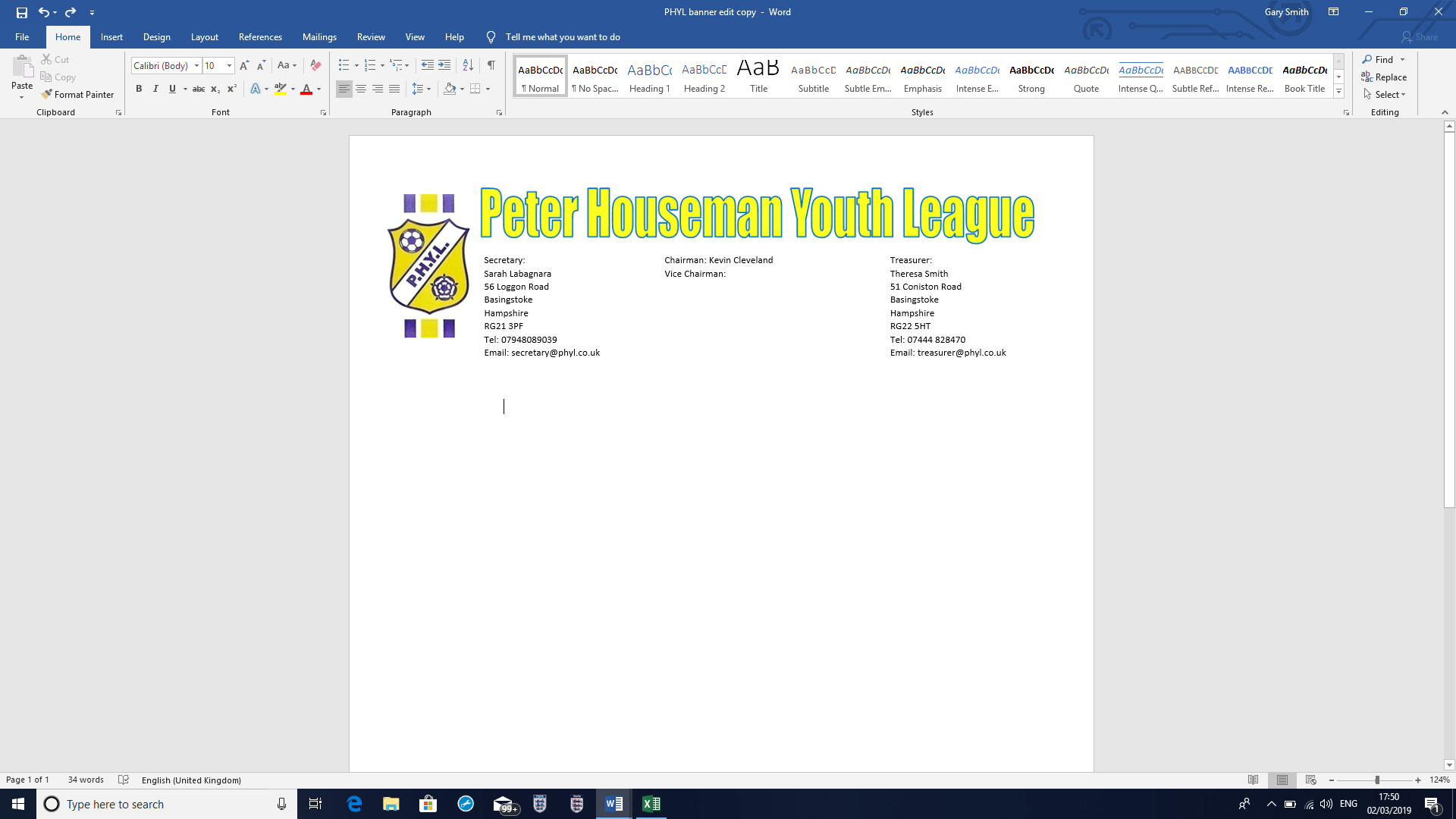               LEAGUE REGISTERATION FORM FOR SEASON 2022-2023Thank you for choosing the Peter Houseman Youth League. If you have questions about this form, or about the league in general, please find our contact details at the end of this form. Please complete all sections highlighted in yellow. THIS FORM MUST BE RETURNED BY 20TH MAY 2022Your Club’s DetailsYour Club’s ManagementYour Club’s Kit / Ground DetailsPublication of Data on PHYL WebsiteWe publish some of the data you have provided on the PHYL website (teams and manager details are only accessed by authorised accounts). Please tick the box if PHYL can publish the detail entered in this form.     I confirm that I give PHYL authorisation to publicise my data to the PHYL websiteTeams to be RegisteredSpace is provided for 15 teams, please add more lines if requiredEntry FeesAttestation: Please enter your name and date of entry, to confirm the amount of teams and fees to be paid*** PLEASE NOTE THAT APPLICATIONS WILL NOT BE PROCESSED UNTIL PAYMENT IS RECEIVED ***	All Clubs will be invoiced after the Annual General Meeting and payment will be required on or before the 31st July 2020. No club shall be able to participate in the Competition until the Annual Subscriptions and deposits have been paid.Deposits: Subject to League disciplinary rulings, a team's deposit is rolled over at the end of each season and is returnable upon the legitimate withdrawal of the team.Submitting Your ApplicationAfter completing the form please save it in this filename structure: myclubPHYLreg2020-21.docOnce fully completed please return electronically to secretary@phyl.co.uk For registration fees, either:Send the entry fee to: Theresa Smith (PHYL Treasurer), 51 Coniston Road, Basingstoke, Hants, RG22 5HT BACS payment - Sort Code: 40-44-56, Account Number: 31071866. Please state Entry Fee and Club Name.Questions or Need Help? How to Contact UsThank you for your registration, have a great season!Club NameCounty Affiliation No.(If Known)RoleNamePhoneEmailAddressSecretaryChairmanTreasurerChild Welfare OfficerKit Colours (Primary)Kit Colours (Secondary)Ground (Primary)Ground (Secondary)Age GroupTeam NameManager Name(s)Manager Phone(s)Manager Email(s)Age GroupTeam SizeCompetitive/ Non CompetitiveRegistration Fee (Per Team)Total Teams Entered(PLEASE ENTER)Total Cost(PLEASE ENTER)U75Non Competitive£10.00U87Non Competitive£10.00U97Non Competitive£10.00U107Non Competitive£10.00U119Non Competitive£10.00U129Competitive£10.00U1311Competitive£12.00U1411Competitive£12.00U1511Competitive£12.00U1611Competitive£12.00U1711Competitive£12.00U1811Competitive£12.00TOTALRoleNameDateSecretaryTreasurerRoleNamePhoneEmailAddressSecretarySarah Labagnara07948 089039secretary@phyl.co.uk56 Loggon RoadBasingstoke RG2 2PFChairmanKevin Cleveland07768 728684chairman@phyl.co.ukTreasurerTheresa Smith07444 828470treasurer@phyl.co.uk51 Coniston RoadBasingstoke RG22 5HT